باسمه تعالی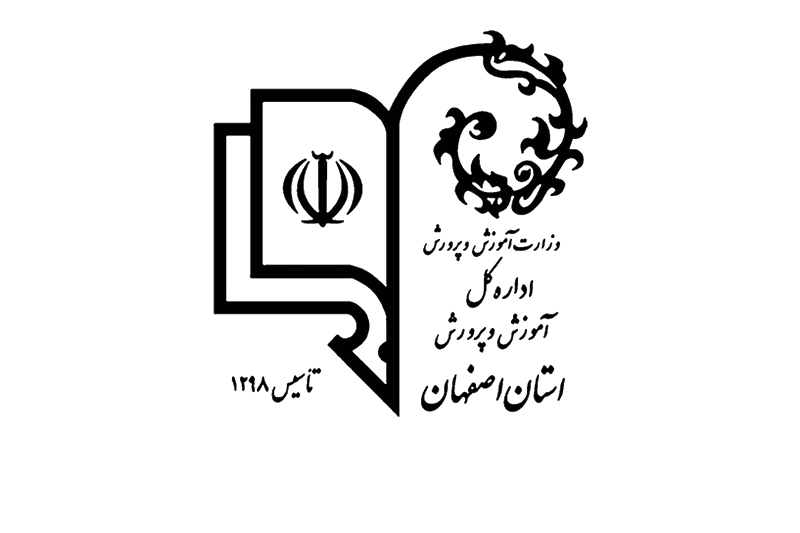 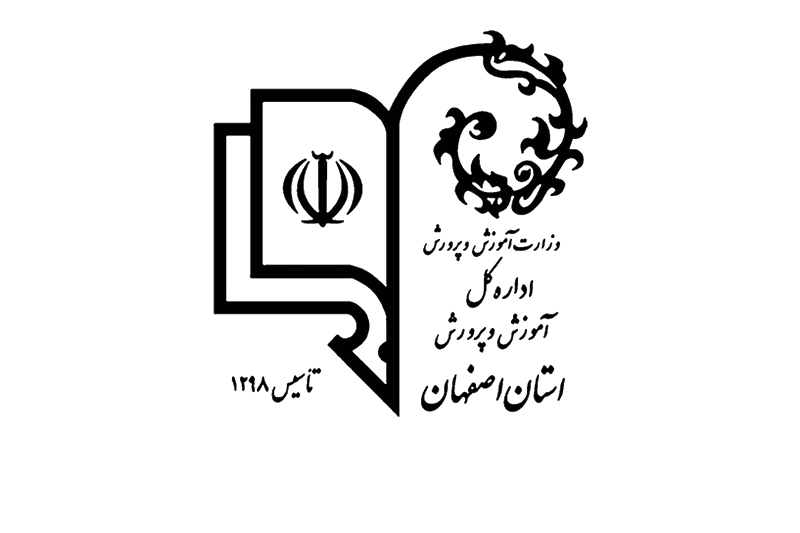 فراخوان اولویت های پژوهشی  سال 1400 – مرحله دوماداره کل آموزش و پرورش استان اصفهانبا استعانت پروردگار متعال، شورای تحقیقات اداره کل آموزش و پرورش استان اصفهان با هدف تحقق اهداف عملیاتی و راهکارهای سند تحول بنیادین در حوزه پژوهش و توسعه برنامه های پژوهش محوری، مهارت محوری و هم چنین کمک به توسعه دانش فنی برنامه ریزان، مدیران، معلمان، اشاعه و کاربست یافته های پژوهشی در عمل، اولویتهای پژوهشی سال 1400 (مرحله دوم) این اداره کل را به شرح ذیل اعلام می دارد:آخرین مهلت ارسال پیشنهاده پژوهشی 25/ 01/ 1401Email: farakhan@isfedu.irاداره کل آموزش و پرورش استان اصفهانمعاونت پژوهش برنامه ریزی و توسعه منابعگروه تحقیق و پژوهشردیفعنوان 1طراحی الگوی فعالیتهای فوق برنامه فرهنگی و هنری در ارتقاء ساحت های سند تحول به ویژه ساحت تربیت زیبا شناختی و هنری در دانش آموزان استان اصفهان 2تدوین بسته استقلال و وابستگی میدان ادراكی و تاثیر آن برهدایت به رشته های ورزشی (انفرادی یا تیمی) در دانش آموزان پایه سوم ابتدایی استان اصفهان3مقایسه برنامه قصد شده و اجرا شده مدیریت تحول آموزش فنی و حرفه ای با تاکید بر رویکرد آموزش و ارزشیابی شایستگی محور در استان اصفهان4بررسی مقایسه ای عملکرد تربیتی دانش آموزان کلاسهای چندپایه در مدارس روستایی استان اصفهان با ارایه مولفه های مطلوبیت5تدوین الگوی مدیریت بهینه منابع مالی مبتنی بر سند تحول بنیادین در مدارس استان اصفهان6تبیین الگوی ثبت شاخص های ارزیابی دستگاهی با تاکید بر اجرای صحیح برنامه ها در راستای کاهش تخلفات عمدی و غیر عمدی ادارات آموزش و پرورش استان اصفهان